Instructions on how to purchase a star skate test ticket. One test ticket must be purchased per test and provided to your coach. Go to the www.whitbyfsc.com  and go to the registration section: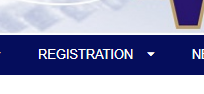 Choose purchase products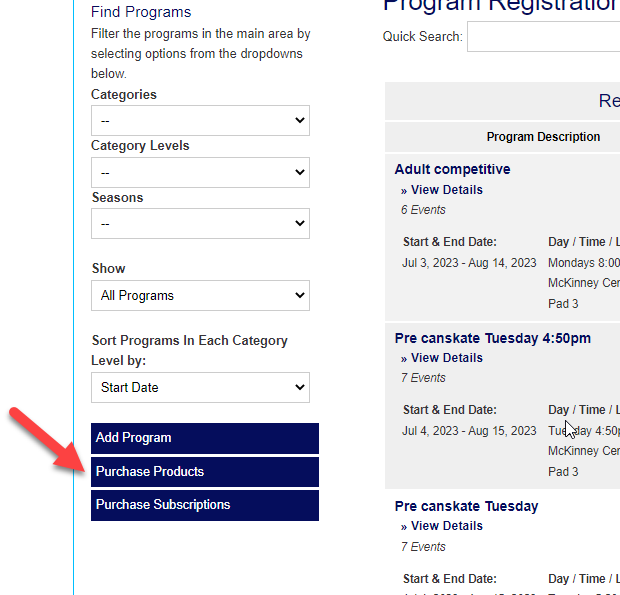 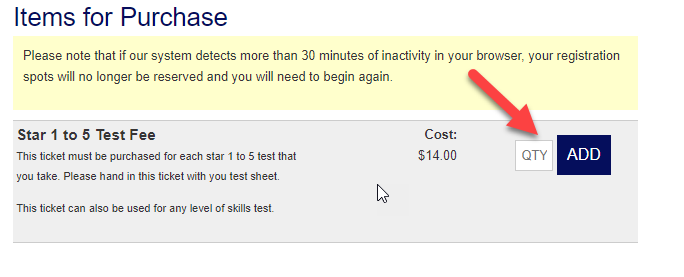 Add the number of test tickets you skater requires. One test ticket is required for each test each skater takes. This ticket is valid for Star 1 to 5 tests done with you private coach and also valid for any skills test completed by your skaters coach. Complete your purchase and print off your ticket to provide to your skaters coach.